PERSONAL INFORMATIONMark Omer Edgar Bossanyi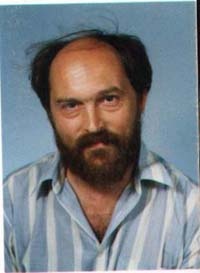 Available on request by e-mail 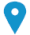  Available on request by e-mail     Available on request by e-mail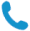 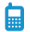  markbossanyi@gmail.com 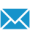 http://www.proz.com/profile/814082  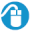 Skype available on request by e-mailSex Male | Date of birth Available on request | Nationality British WORK EXPERIENCE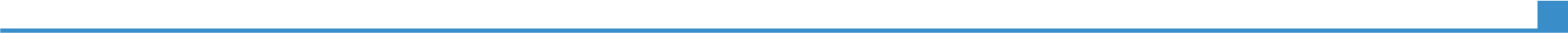 1994-2014Freelance translator and interpreter (Bulgarian-English, French-English)1994-2014Employer: Balkanlink-Bossanyi EOOD, Sofia, Bulgaria (own company)1994-2014Translation, localisation and revision in the following main areas: Environment and ecology, civil society and international development, energy sector, food, agriculture and forestry, geology and mining, human rights and environmental law, national law, contracts & public tenders, business and industry, engineering, media, construction, navigation and shipping, transport, visual arts, music.Voiceover: English1994-2014Business or sector/Type of client European, French, British and Bulgarian public authorities, scientific institutes, consultancy companies, advertising companies, general commercial companies, non-governmental organisations, film producers and directors, translation agencies.1994-2014Personal statement  19 years of freelance translation and localisation experience. Two mother tongues, multilingual and multicultural background. Resident in UK (36 years), France (2 years) and Bulgaria (19 years).1994-2010Freelance consultant to non-governmental organisations1994-2010Employer: Balkanlink-Bossanyi EOOD, Sofia, Bulgaria (own company)1994-2010Strategic and policy planning, compilation and translation of projects, funding applications, reports, advocacy materials, standpoints, education & campaign materials and web content.Web site administration1994-2010Business or sector/Type of client Non-governmental organisations involved in environmental issues and human rights.EDUCATION AND TRAININGJanuary – May 1994Certificate EQF level 5St Kliment of Ohrid University, Sofia, BulgariaBulgarian language1975-1978B.Sc. Hons. Degree EQF level 61975-1978University of Durham, UK GeologyUniversity of Durham, UK GeologyPERSONAL SKILLSMother tongue(s)English, FrenchEnglish, FrenchEnglish, FrenchEnglish, FrenchEnglish, FrenchOther language(s)UNDERSTANDING UNDERSTANDING SPEAKING SPEAKING WRITING Other language(s)Listening Reading Spoken interaction Spoken production BulgarianC2C2C2C2C2Certificate in Bulgarian language, University of Sofia, Bulgaria, 1994Certificate in Bulgarian language, University of Sofia, Bulgaria, 1994Certificate in Bulgarian language, University of Sofia, Bulgaria, 1994Certificate in Bulgarian language, University of Sofia, Bulgaria, 1994Certificate in Bulgarian language, University of Sofia, Bulgaria, 1994Levels: A1/2: Basic user - B1/2: Independent user - C1/2 Proficient userCommon European Framework of Reference for LanguagesLevels: A1/2: Basic user - B1/2: Independent user - C1/2 Proficient userCommon European Framework of Reference for LanguagesLevels: A1/2: Basic user - B1/2: Independent user - C1/2 Proficient userCommon European Framework of Reference for LanguagesLevels: A1/2: Basic user - B1/2: Independent user - C1/2 Proficient userCommon European Framework of Reference for LanguagesLevels: A1/2: Basic user - B1/2: Independent user - C1/2 Proficient userCommon European Framework of Reference for LanguagesCommunication skillsIntercultural communication skills: multi-ethnic and immigrant family background, bilingual since childhood. Skills consolidated in the course of practical consultancy, translation and localisation activities (since 1994) and previous industry experience (prior to 1994).Organisational / managerial skillsStrategic and policy planning, project compilation, fundraising (skills acquired in the course of consultancy activities to the non-governmental sector).Operational team management (skills acquired in the course of on-site forestry activities prior to 1994).Computer skillsCAT tools: SDL Trados Studio 2014, Wordfast Pro; OCR;  Speech Recognition: Nuance Dragon 11.5; (acquired in the course of translation and localisation activities in practice)Web Administration: Dreamweaver, Kompozer, WordPress, Drupal; Graphics/DTP: Scribus, Photoshop, GIMP; Audio Editing: Cakewalk, Cubase, Wave Lab, AudacityDriving licenceB, BE, C1, C1E, D1, D1EADDITIONAL INFORMATIONMembershipsReferencesBoard member, Inter Ethnic Initiative for Human Rights Foundation (http://www.inter-ethnic.org), Sofia, Bulgaria, from 1996International jury member, Euroekofest Greenwave 21st Century Environmental Film Festival, Bulgaria (http://www.euroekofest.org/l_en/?s=1)Available on request